     A.F.E.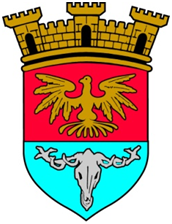 ANCIENNE FRONTIERE EINVILLECHARTE & REGLEMENT INTERIEURSigner une licence, c'et s'engager en tant que joueur, dirigeant ou entraîneur à respecter l'Ethique du football en général et les règles particulières du club (définies par le comité directeur)Le football est un sport collectif où chacun apporte ses propres valeurs individuelles. Ainsi, chacun représente le Club et doit en donner une bonne image par un comportement exemplaire autant sur le terrain qu'en dehors.DISPOSITIONS GENERALESAfin de pratiquer le football au sein du club, tout licencié doit avoir : - Pris connaissance et respecter le règlement intérieur du club (représentant légal pour les mineurs)- Acquitté le montant de la cotisation avant toute participation à une rencontre officielleEn cas de problème dans une équipe et dans la mesure du possible, il est demandé aux joueurs, entraîneurs et parents de régler le litige entre eux.Les dirigeants se tiennent à la disposition de tous pour écouter les doléances.LE CLUB = LE ROLE DE CHACUN LE JOUEUR :Tout joueur doit être présent aux entraînements et doit honorer les convocations aux matchs. En cas d'empêchement il doit en avertir l'entraîneur le plus rapidement possible.Tout joueur doit accepter les contraintes imposées par les compétitions dans lesquelles le club est engagé.La tenue du joueur doit être adaptée à la pratique du football : chaussures, protège-tibias, et ne doit pas constituer de danger pour lui, ses co-équipiers (montres, bagues, bracelets).Il doit respecter le matériel et les locaux de notre club ainsi que ceux des autres clubs (nettoyer les chaussures à l'extérieur, ramasser les bouteilles d'eau, de shampoing...)Tout joueur s'interdit de formuler des critiques à l'égard des arbitres, de ses co-équipiers, des joueurs de l'équipe adverse. L'entraîneur est le seul habilité à juger de l'opportunité d'une intervention.Tout joueur prit en flagrant délit de vol ou de dégradation dans l'enceinte du stade sera immédiatement exclu de toutes activités au sein du club pendant une ou plusieurs saisons.L'ENTRAINEUR / EDUCATEUR :Choisi par le bureau pour ses compétences techniques et ses aptitudes, l'entraîneur a toute autorité en matière de choix technique, tactique pour la composition et la direction des équipes qu'il entraîne.Tout entraîneur doit être par son comportement, un exemple pour les joueurs qui sont sous son autorité.Il fait en sorte de respecter et de faire respecter les locaux mis à sa disposition, le matériel et de rendre aussi propre que possible ces derniers.Il est tenu également de fermer soigneusement tout ce qui a été ouvert (locaux, vestiaires, bureaux...).LES PARENTS : En inscrivant leur enfant dans le club, les parents prennent connaissance du règlement intérieur qu'ils doivent respecter et faire respecter par leur enfant.La sécurité des enfants passe par leur implication au sein du club.Les parents doivent :- Accompagner leurs enfants sur les lieux des entraînements. Avant de quitter leur enfant, ils s'assurent que l'encadrement est présent.- Respecter les heures de début et de fin de séances d'entraînements et de matchs.- Prévenir le dirigeant en cas d'absence ou de retard.Pour les rencontres à l'extérieur : - Accompagner l'équipe le plus souvent possible ou s'assurer qu'il y a assez de véhicules pour le transport des joueurs avant le départ.- En cas d'absence pour un match, prévenir le dirigeant dès que possible.- Ne pas intervenir dans la prise de décision des responsables ou dirigeants du club.REGLEMENT INTERIEUR Tous les adhérents de l'AFE à quelque titre que ce soit : joueurs, éducateurs, dirigeants, arbitres..., sont tenus de respecter le règlement intérieur du club affiché en permanence au Stade de l’Ecluse, aux vestiaires (ainsi que sur le site internet du club)..- Article 1 : Fiche de renseignement.Elle doit être établie lors de l'inscription ou du renouvellement. Elle comporte tous les renseignements utiles concernant l'adhérent. Celui-ci s'engage à signaler tout changement à l'administration du club (adresse, téléphone...e-mail).- Article 2 : Cotisation.Le paiement de la cotisation est obligatoire au moment de l'inscription. Des facilités sont accordées le cas échéant (famille nombreuse...). Des paiements échelonnés sont possibles jusqu'au 30 novembre dernier délai.Tout adhérent n'étant pas à jour de sa cotisation ne pourra pas jouer après cette date.Tout joueur désirant démissionner devra être à jour de sa cotisation. Dans le cas contraire, une opposition sera faite par le club.Tout joueur n'étant pas à jour de sa cotisation ne pourra renouveler la saison suivante qu'après avoir réglé sa cotisation due ainsi que celle de la nouvelle saison..- Article 3 : Licence.Tout adhérent s'engage à solliciter, par l'intermédiaire du club, une licence officielle auprès de la fédération. Ce document indispensable, validé dans le respect des règlements généraux, permet au joueur de pratiquer le football et aux autres d'exercer des responsabilités au sein du club.Aucun joueur non licencié au club ne peut participer à un match. Dans le cas contraire, la responsabilité en incombera à l'éducateur et au responsable de la catégorie.Pour participer à plus de deux entraînements, le joueur devra fournir un certificat médical d'aptitude à pratiquer le football et une lettre par laquelle il désengage le club de toute responsabilité en cas d'accident.- Article 4 : Assurance/Licence.L'assurance de la licence étant très limitative, il y a lieu de prendre connaissance des options facultatives complémentaires proposées, ou de s'assurer auprès d'un organisme de votre choix, en particulier en cas de perte de salaire ou de revenu non garanties dans le contrat de base.- Article 5 : Respect des personnes et des biens.Chaque adhérent s'engage à respecter adversaires, arbitres et leurs décisions, spectateurs ainsi que tous les autres adhérents du club.Chaque joueur s'engage à respecter les choix des éducateurs (composition de l'équipe, tactique de jeu...). Ne pas hésiter à dialoguer avec les responsables.Tout manquement à la morale, à l'éthique ou à l'image du club sera sanctionné.Les matériels, moyens et équipements mis à la disposition des joueurs doivent aussi être respectés.L'éducateur est responsable du matériel utilisé lors des entraînements. L'aide à la mise en place et au rangement après les séances incombe à l'ensemble des participants. Toute dégradation sera imputée à son auteur ou à ses parents.Les vestiaires et la responsabilité au niveau de la propreté n’incombe pas seulement à la seule personne du dirigeant ou éducateur : les joueurs sont responsables également et peuvent donner des coups de mains sur le passage de raclette ou balai par exemple. Ne sera pas toléré le nettoyage des chaussures dans les vestiaires les douches ou contre les murs des vestiaires..- Article 6 : Joueurs : Règles élémentaires.Tout joueur est tenu de respecter les règles élémentaires de la vie sportive et associative et doit :Se tenir informé des convocations (c’est au joueur de téléphoner à l’entraîneur et non l’inverse).Respecter les horaires.Prévenir l’entraîneur au moins 48 h à l’avance en cas d’absence (match ou entraînement)Accepter les décisions prises par les dirigeants et entraîneurs.Respecter ses coéquipiers de jeux.Participer au maximum à la vie de son club (réunion, festivités)- Article 7 : Responsabilités des parents.Pour les enfants, il est important de rappeler que le club n’est pas une garderie et qu’il convient de reprendre les enfants dès la fin de l’entraînement ou à l’heure prévue à l’issue des compétitions.Le club décline toute responsabilité lorsque les parents ne viennent pas chercher les enfants à l’heure prévue ou que ces derniers rentrent chez eux par leurs propres moyens.Il est impératif de prévenir les responsables directs en cas de retard ou d’absence.Il est important de vérifier la présence de l’entraîneur à l’arrivée de l’enfant au rendez-vous.- Article 8 : Transports (voitures personnelles).Le paiement de la cotisation ne dispense pas les parents de participer au transport des enfants dans leur voiture. Ils le font alors sous leur entière responsabilité. Ils doivent veiller en particulier qu'ils soient bien couverts par leur compagnie d'assurance. Si le nombre de voiture est insuffisant, le responsable de l'équipe pourra décider d'annuler purement et simplement le déplacement..- Article 9 : Sanctions.Toutes entrave au bon fonctionnement du club, toute faute dûment constatée (vol, indiscipline...) seront sanctionnées par un avertissement, une suspension voire une exclusion. La décision pourra être prise par le responsable direct qui en fera part à la commission de discipline. Celle-ci statuera sur la ou les sanctions à prendre.Tout carton pris pour contestation d'arbitrage ou pour acte d'antijeu flagrant sera à la charge du licencié. Le non-paiement sous 30 jours entraînera la suspension automatique jusqu'au paiement de la sanction..- Article 10 : Intervention médicale.L'adhérent ou le responsable du mineur autorise l'éducateur à prendre toutes dispositions urgentes pour faire effectuer toute intervention médicale.- Article 11 : Site Internet, articles, photos.Le  club communique avec la presse, le public, ses adhérents, à travers un site internet, des supports publicitaires, des articles de presse.Les membres de l’association, leurs parents ou tuteurs légaux pour les mineurs, autorisent l’AFE à publier des photos ou autres supports où ils apparaissent pour aider à cette communication. Toute décision contraire doit être obligatoirement stipulée au Président de l’AFE.Règlement adopté par le Comité de Direction le 31 mai 2013Je soussigné …………………………………………………… père, mère, tuteur de l’enfant ……………………………………………………………………………………reconnais avoir pris connaissance du règlement inérieur de l’Ancienne Frontière Einville Football.		A …………………………   le …………………………….		Signature des parents 					Signature joueur pour les mineurs